   NÁRODNÍ PAMÁTKOVÝ ÚSTAV,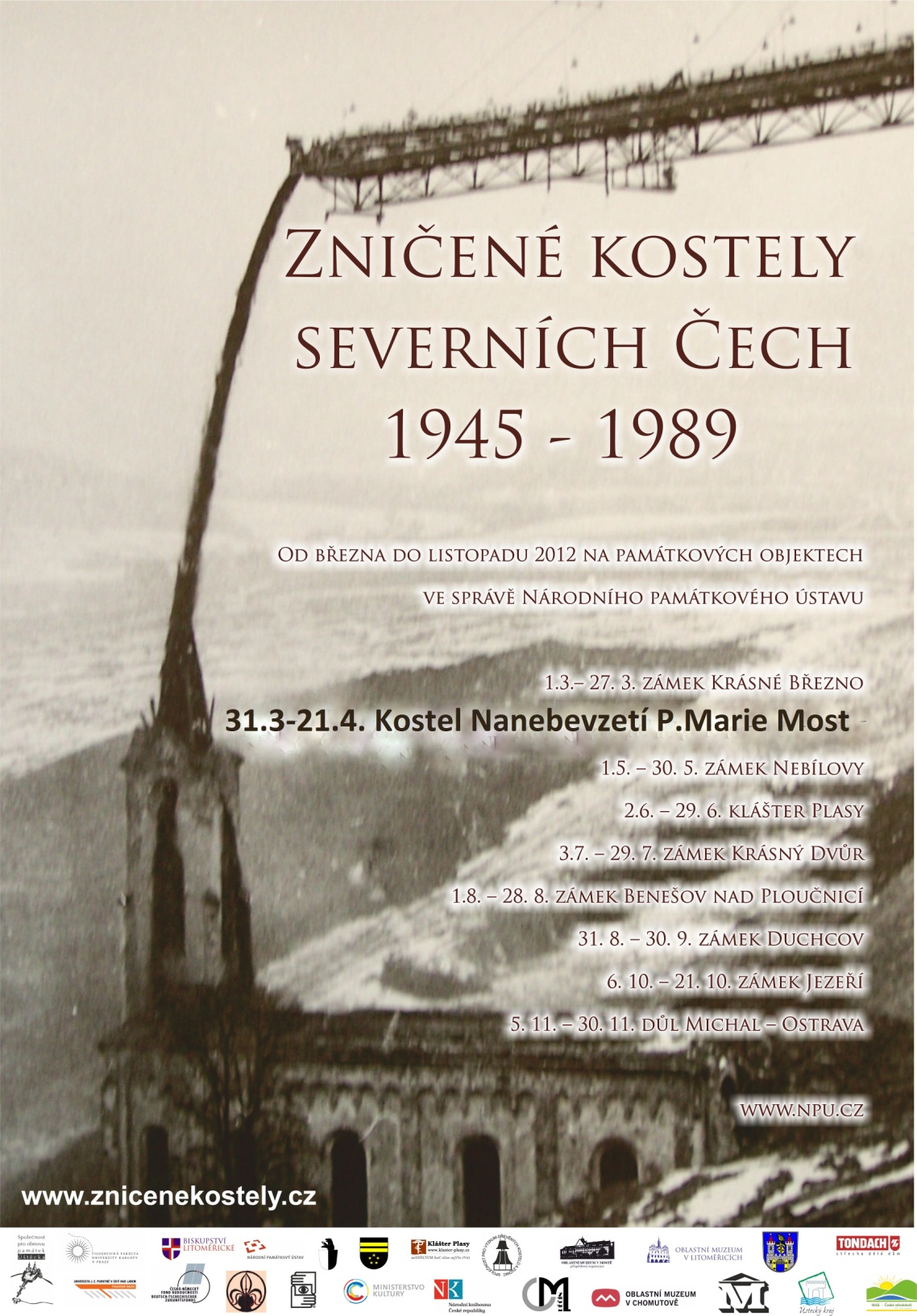   KOSTEL NANEBEVZETÍ PANNY MARIE V MOSTĚ  a  GALERIE VÝTVARNÉHO UMĚNÍ V MOSTĚ  si Vás dovolují pozvat na zahájení výstavy    ZNIČENÉ KOSTELY SEVERNÍCH ČECH  1945 – 1989  Pátek 30.3.2012 v 18hod.  Úvodní slovo Petr Svoboda.  Při výstavě budou promítány dok. filmy  Královské město Most, Kopisty, Lom, …  V sobotu 31.3.2012 v 14hod.  se uskuteční v kinosále kostela přednáška              k problematice  sakrálních památek .  přednášející PhDr. Marie HladkáVýstava  potrvá do 21.4.2012Návštěvní doba: St – Ne  10 – 16 hod.Vstupné: základní -  20Kč            snížené –    5Kč